Publicado en Barcelona el 09/11/2020 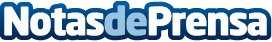 Ligier Microcar España lanza el nuevo JS60 SUV ExtremeEl nuevo SUV de Ligier Group, el Ligier JS60 SUV Extreme ya se encuentra disponible en toda la red de concesionarios del país tras su lanzamiento por la filial española Ligier Microcar EspañaDatos de contacto:Rosa Olivé 93 806 91 40 Nota de prensa publicada en: https://www.notasdeprensa.es/ligier-microcar-espana-lanza-el-nuevo-js60-suv Categorias: Internacional Nacional Automovilismo Industria Automotriz http://www.notasdeprensa.es